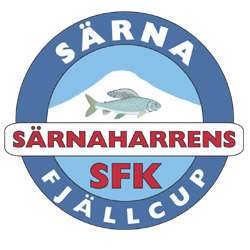 Deltävling 122 April 2014BornåsjönUngdom1Jennifer Johansson Särnaharrens SFK1022 g2Rasmus LarssonÄlvdalen640 gDam1Maud ErikssonSvegs SFK1936 g2Anna-Lisa PerssonSärnaharrens SFK1928 g3Gunilla TurdellSvegs SFK1758 g4Ann-Sofi Persson Särnaharrens SFK1146 g5Britten ThoorTunabygdens SFK964 g                  6    Anna LindgrenNorge828 g                  7Karin StangeHällekroken738 g                  8Anneli ErlingssonSvegs SFK482 g                  9Lena JernbergStenkullen418 g                10Birgitta Sjögren	Särnaharrens SFK374 g                 11Ann-Marie SundienSveg342 g12Inga-Britt AxelssonLeksand282 g13Gun SundqvistSärnaharrens SFK178 g14Gulli ErikssonSärnaharrens SFK152 g15Ellen JonssonBorlänge44 gHerr1Lars WestlundSvegs SFK3272 g2Thomas AxelssonTunabygdens SFK2988 g3Svein KristiansenTrysil SFK2710 g4Bo OlssonSärnaharrens SFK1948 g5Ole SpånbergSärnaharrens SFK1374 g6Jim BekkenSFK Raufjöringen1308 g7Tommy StrengelsrudSFK Raufjöringen1192 g8Jonas LarssonÅsen1060 g9Nils-Erik ErikssonSFK Ljusnan996 g                10Tomas AnderssonGävle938 g11Ivar BorthenTrysil SFK916 g12Espen KronvaldTrysil SFK910 g13Hasse JohanssonSärnaharrens SFK834 g14Kenneth FidjeTrysil SFK830 g15Jonny PerssonSärnaharrens SFK626 g16Morgan KnutsenIdreöringens SFK608 g17Thomas OlssonSärnaharrens SFK578 g18Peter TeittinenSandareds SFK276 gHerrveteran1Folke AnderssonTunabygdens SFK2812 g2Ove Bodin Gnesta2108 g3Pelle ErnsthNora-Gyttorp1962 g4Rolf AnderssonOvansiljans SFK1906 g5Åke PerssonLeksandsfirren1082 g6Bengt AnderssonTorsåker1078 g7Göte SjölinOvansiljans SFK1054 g8 Steinar OlsenTrysil SFK1010 g9Mats EmanuelssonSärnaharrens SFK774 g10Bernt ForsblomSFK Ljusnan762 g11Jon LindgrenVallset Norge636 g12Göran HåkanssonSärnaharrens SFK624 g13Loe ErikssonSvegs SFK514 g14Yngve ArnessonSärnaharrens SFK496 g15Christer LindvallSärnaharrens SFK482 g16Sören StangeHällekroken478 g                17Yngve SundienHerrö416 g18Evert SpånbergSärnaharrens SFK356 gLars RinaldoKatrineholm356 g20Gunnar BergströmIdreöringens SFK330 g21Sten-Sture HöglundÖsterby SFK306 g22Jan LindqvistStenkullen292 g23Göran ErikssonSärnaharrens SFK278 g24Jan LarssonSärnaharrens SFK266 g25Rolf AxelssonLeksand252 g26Kjell HellströmBorlänge0 g